Факультет экономики и праваРабочая программа учебной дисциплиныКорпоративная социальная ответственностьНаправление подготовки38.03.02 МенеджментНаправленность (профиль) подготовки:Управление проектамиКвалификация (степень) выпускника:Бакалавр Форма обучения:Очная, очно-заочная, заочнаяСоставитель программы:Балашов Ю.К., декан факультета экономики и праваМосква 2021СОДЕРЖАНИЕ1. Аннотация к дисциплине……………………...…………………………………….. 3 2. Перечень планируемых результатов обучения, соотнесенных с планируемыми результатами освоения основной профессиональной образовательной программы………. 33. Объем дисциплины в зачетных единицах с указанием количества академических часов, выделенных на контактную работу обучающихся с преподавателем (по видам занятий) и на самостоятельную работу обучающих……………….………………………… 53.1 Объём дисциплины по видам учебных занятий (в часах)………………………. 54. Содержание дисциплины, структурированное по темам (разделам) с указанием отведенного на них количества академических часов и видов учебных занятий…………………………………………………………………….…………………….. 54.1. Разделы дисциплины и трудоемкость по видам учебных занятий (в академических часах)………………………….……………………………………………….. 54.2 Содержание дисциплины, структурированное по разделам для очной формы обучения (для очно – заочной и заочной формы обучения- в соответствии с п.4.1)…………………………………………………………….……………………………… 115. Перечень учебно-методического обеспечения для самостоятельной работы обучающихся по дисциплине ……………………………………………………………..… 126. Оценочные материалы для проведения промежуточной аттестации обучающихся по дисциплине «Корпоративная социальная ответственность»…………………………… 146.1. Описание показателей и критериев оценивания компетенций, описание шкал оценивания…………………………………………………………………………………….. 146.2. Методические материалы, определяющие процедуры оценивания знаний, умений, навыков и (или) опыта деятельности, характеризующих этапы формирования компетенций в процессе освоения основной профессиональной образовательной программы……………………………………………………………………………………... 166.3. Типовые контрольные задания или иные материалы, необходимые для процедуры оценивания знаний, умений, навыков и (или) опыта деятельности, характеризующих этапы формирования компетенций в процессе освоения основной профессиональной образовательной программы…………………………………………… 176.3.1. Примерные тестовые задания для текущего контроля………………………. 196.3.1.1. Вопросы и задания для зачета/зачета с оценкой……………………………. 206.4. Методические материалы, определяющие процедуры оценивания знаний, умений, навыков и (или) опыта деятельности, характеризующих этапы формирования компетенций…………………………………………………………………………………… 207. Рекомендуемое информационно-методическое обеспечение…………………… 218. Методические указания для обучающихся по освоению дисциплины……………………………………………………………………………………. 229. Материально-техническая база………………………………………………...….. 2610.Перечень информационных технологий, используемых при осуществлении образовательного процесса по дисциплине (модулю), включая перечень программного обеспечения и информационных справочных систем…………………………………….... 2611.Лист регистрации изменений…………………………………………………….... 271. Аннотация к дисциплине Рабочая программа дисциплины «Корпоративная социальная ответственность» составлена в соответствии с требованиями ФГОС ВО по направлению подготовки 38.03.02 Менеджмент (уровень бакалавриата), утвержденного приказом Министерства науки и высшего образования РФ от 12.08. 2020 г. N 970.Рабочая программа содержит обязательные для изучения темы по дисциплине «Корпоративная социальная ответственность». Дисциплина дает целостное представление о современных концепциях управления компанией с позиции социально-ориентированного менеджмента и маркетинга, методах анализа и оценки корпоративной социальной ответственности компанииМесто дисциплины в структуре основной профессиональной образовательной программыНастоящая дисциплина включена в часть, формируемую участниками образовательных отношений, Блока1 учебных планов по направлению подготовки 38.03.02  Менеджмент, уровень бакалавриата.Дисциплина изучается на 1 курсе, в 1 семестре для очной формы обучения, на 1 курсе во 2 семестре для очно-заочной и заочной форм обучения, форма контроля – зачет с оценкой.Цель изучения дисциплины: овладение современными концепциями управления компанией с позиции социально-ориентированного менеджмента и маркетинга, методами анализа и оценки корпоративной социальной ответственности компании.Задачи изучения дисциплины:-определить роль и место этики бизнеса в системе КСО;-обозначить основные направления интегрирования КСО в теорию и практику стратегического управления;-научить разрабатывать корпоративные, конкурентные и функциональные стратегии развития организации;-научить идентифицировать, анализировать и ранжировать ожидания заинтересованных сторон организации с позиций концепции КСО;-научить методами формулирования и реализации стратегий на уровне бизнес - единицы; -научить методам формирования и поддержания этичного климата в организации.Компетенции обучающегося, формируемые в результате освоения дисциплины:ОПК-3 - способен разрабатывать обоснованные организационно-управленческие решения с учетом их социальной значимости, содействовать их реализации в условиях сложной и динамичной среды и оценивать их последствия;ПК-6 - умение организовать и поддерживать связи с деловыми партнерами, используя системы сбора необходимой информации для расширения внешних связей и обмена опытом при реализации проекта, в том числе, проекта государственно-частного партнерства2. Перечень планируемых результатов обучения, соотнесенных с планируемыми результатами освоения основной профессиональной образовательной программы3. Объем дисциплины в зачетных единицах с указанием количества академических часов, выделенных на контактную работу обучающихся с преподавателем (по видам занятий) и на самостоятельную работу обучающихсяОбщая трудоемкость дисциплины составляет 4 зачетных единицы.3.1 Объём дисциплины по видам учебных занятий (в часах)4. Содержание дисциплины, структурированное по темам (разделам) с указанием отведенного на них количества академических часов и видов учебных занятий4.1. Разделы дисциплины и трудоемкость по видам учебных занятий (в академических часах)для очной формы обучениядля очно-заочной формы обучениядля заочной формы обучения4.2 Содержание дисциплины, структурированное по разделам для очной формы обучения (для очно – заочной и заочной формы обучения- в соответствии с п.4.1)Тема 1. Бизнес-стратегии и формы корпоративной ответственностиЛекция 1. Сущность, цель и источники КСО. Экономические факторы необходимости КСО. Социально-культурные факторы КСОСеминар 1. Сущность, цель и источники КСО. Экономические факторы необходимости КСО. Социально-культурные факторы КСО Лекция 2. Стратегия бизнеса и КСО. Исторический анализ концепции КСО. Современные типы КСОСеминар 2. Стратегия бизнеса и КСО. Исторический анализ концепции КСО. Современные типы КСО Лекция 3. Международный опыт КСО. Социальные программы: структура и содержаниеСеминар 3. Международный опыт КСО. Социальные программы: структура и содержаниеТема 2. Межотраслевой анализ социальных инвестиций в РоссииЛекция 4. КСО как императив бизнеса в России. Роль субъектов КСО: государство – фирма – домашнее хозяйство. Программы социально-экономического развития территорийСеминар 4. КСО как императив бизнеса в России. Роль субъектов КСО: государство – фирма – домашнее хозяйство. Программы социально-экономического развития территорий Лекция 5. Деятельность Ассоциации менеджеров России. Анализ приоритетов источников социальных инвестиций. Качество менеджмента и уровень социальной ответственности.Семинар 5. Деятельность Ассоциации менеджеров России. Анализ приоритетов источников социальных инвестиций. Качество менеджмента и уровень социальной ответственности. Лекция 6. Отраслевое позиционирование КСО. Внешние и внутренние социальные инвестицииСеминар. 6. Отраслевое позиционирование КСО. Внешние и внутренние социальные инвестиции Тема 3. Эффективность механизма корпоративной социальной ответственностиЛекция 7. КСО и финансовая эффективность компании. Социальные стандарты и КСО.Семинар 7. КСО и финансовая эффективность компании. Социальные стандарты и КСО. Лекция 8. Взаимоотношения с заинтересованными лицами и капитализация компании. Эффективность социального партнерстваСеминар 8. Взаимоотношения с заинтересованными лицами и капитализация компании. Эффективность социального партнерстваЛекция 9. Институты устойчивого развития в действиях компаний. Критерии эффективности КСО.Семинар 9. Институты устойчивого развития в действиях компаний. Критерии эффективности КСО. 5. Перечень учебно-методического обеспечения для самостоятельной работы обучающихся по дисциплине Самостоятельная работа обучающихся при изучении курса «Корпоративная социальная ответственность» предполагает, в первую очередь, работу с основной и дополнительной литературой. Результатами этой работы становятся выступления на практических занятиях, участие в обсуждении. Методика самостоятельной работы предварительно разъясняется преподавателем и в последующем может уточняться с учетом индивидуальных особенностей обучающихся. Время и место самостоятельной работы выбираются обучающимися по своему усмотрению с учетом рекомендаций преподавателя.Самостоятельную работу над дисциплиной следует начинать с изучения рабочей программы дисциплины «Корпоративная социальная ответственность», которая содержит основные требования к знаниям, умениям и навыкам обучаемых. Обязательно следует вспомнить рекомендации преподавателя, данные в ходе установочных занятий. Затем – приступать к изучению отдельных разделов и тем в порядке, предусмотренном программой.Получив представление об основном содержании раздела, темы, необходимо изучить материал с помощью учебников, указанных в разделе 7 указанной программы. Целесообразно составить краткий конспект или схему, отображающую смысл и связи основных понятий данного раздела и включенных в него тем. Затем, как показывает опыт, полезно изучить выдержки из первоисточников. При желании можно составить их краткий конспект. Обязательно следует записывать возникшие вопросы, на которые не удалось ответить самостоятельно.6. Оценочные материалы для проведения промежуточной аттестации обучающихся по дисциплине «Корпоративная социальная ответственность6.1. Описание показателей и критериев оценивания компетенций, описание шкал оценивания6.2. Методические материалы, определяющие процедуры оценивания знаний, умений, навыков и (или) опыта деятельности, характеризующих этапы формирования компетенций в процессе освоения основной профессиональной образовательной программы6.3. Типовые контрольные задания или иные материалы, необходимые для процедуры оценивания знаний, умений, навыков и (или) опыта деятельности, характеризующих этапы формирования компетенций в процессе освоения основной профессиональной образовательной программы6.3.1. Примерные тестовые задания для текущего контроляЗадание 1В каком году была принята «Хартия бизнеса в России»?1. .;2. .;3. .;4. .;5. 2010г.Задание 2Госрегулирование социальной сферы проявляется в виде:1. налоговых льгот;2. информационной поддержки;3 финансирования;4. Тюридической поддержки.Задание 3Какие элементы включает в себя понятие «качество жизни»?1. потребление материальных благ, продуктов питания, качество жилищных условий и занятости;2. развитие сферы услуг, образования, культуры, социального обеспечения;3. удовлетворенность человека работой и жизненными условиями;4. удовлетворенность человека социальным статусом, финансовым положением и семейными отношениями.Задание 4Субъектами социальных инвестиций являются:1. органы государственной власти;2. государственные и муниципальные предприятия;3. российские и иностранные частные коммерческие и некоммерческие организации;4. физические лица.Задание 5Что является внешним стимулом для бизнеса компании, занимающейся меценатством?1. гражданский долг;2. высокий уровень самосознания;3. известность;4. реклама, способствующая формированию имиджа;5. снижение налоговых ставок.Задание 6Как называется форма финансовой помощи, выделяемой компанией на реализацию долгосрочных и совместных партнерских социальных программ, направленных на повышение уровня жизни различных слоев общества?1. корпоративный фонд;2. социальные инвестиции;3. спонсорство;4. денежные гранты;5. социально значимый маркетинг.Задание 7Какую цель преследует коммерческая организация, осуществляющая социальные инвестиции?1. повышение национального дохода;2. повышение уровня (качества) жизни;3. получение прибыли;4.повышение уровня и качества жизни посредством удовлетворения материальных, духовных и социальных потребностей.Задание 8Социальная ответственность бизнеса проявляется путем:1. уплаты налогов в фонд медицинского страхования;2. финансирования корпорацией мероприятий по охране окружающей среды;3. благотворительности;4. социально-ориентированной политики в отношении сотрудников корпорации.Задание 9Что выступает внутренним мотивом компании, занимающейся благотворительностью?1. нравственные мотивы;2. рост доверия потребителей;3. реклама;4. любовь к искусству.Задание 10Социальная ответственность корпораций проявляется в отношении к:1. потребителям;2. сотрудникам;3. обществу в целом;4. клиентам;Задание 11Какое название носит теория, которая гласит, что корпорации обязаны вносить значительный вклад в улучшение качества жизни людей?1. теория корпоративного эгоизма;2. теория корпоративного альтруизма;3. теория ответственного поведения;4. теория социальной ответственности;5. теория благотворительности.Задание 12Какой из вариантов является примером наступления социальной ответственности бизнеса?1. субъект бизнеса уделил недостаточно внимания требованиям общества;2. субъект бизнеса уделяет пристальное внимание запросам общества;3. происходит замедление воспроизводства трудовых ресурсов на территориях, являющихся ресурсной базой для данного вида бизнеса;4. происходит замедление воспроизводства трудовых ресурсов на территориях, не являющихся ресурсной базой для данного вида бизнеса.6.3.1.1. Вопросы и задания для зачета/зачета с оценкой1. Понятие социальной ответственности, её смысл при любых преобразованиях общества; 
2. Роль чувства ответственности и других качеств гражданина в реализации социальной ответственности как аспекта жизни общества; 
3. Структуры, несущие социальную ответственность; 
4. Обязанности и обязательства структур, несущих социальную ответственность; 
5. Принципы социальной ответственности; 
6. Условия восприятия принципов корпоративной социальной ответственности в России; 
7. Понятие осознанной социальной ответственности; 
8. Осознанная социальная ответственность как инструмент укрепления и распространения моральных ценностей в обществе; 
9. Критерии выполнения социальных обязательств в области социальных гарантий персонала; 
10. Критерии выполнения социальных обязательств в области охраны труда и здоровья; 
11. Критерии выполнения социальных обязательств в области охраны окружающей среды и ресурсосбережения; 
12. Критерии выполнения социальных обязательств в области поддержки местного сообщества; 
13. Виды затрат на деятельность в области осознанной КСО; 
14. Структура отраслевых социальных инвестиций; 
15. Выгоды и окупаемость затрат организации при реализации программ социальной ответственности; 
16. Культура производства и возможные противоречия между социальными обязательствами и коммерческой целесообразностью; 
17. Самооценка выполнения социальных обязательств; 
18. Внешняя оценка выполнения социальных обязательств; 
19. Предпосылки для развития движения в области социальной ответственности; 
20. Причины появления стандарта «Социальной ответственности»; 
21. Стратегические цели стандарта «Социальной ответственности»; 
22. Область применения стандарта «Социальной ответственности»; 
23. Основные требования стандарта «Социальной ответственности»; 
24. Социальные права персонала; 
25. Охрана окружающей среды; 
26. Экономное расходование ресурсов; 
27. Поддержка местного сообщества; 
28. Менеджмент в области социальной ответственности; 
29. Роль стандарта КСО в развитии движения социальной ответственности; 
30. Стороны организации, заинтересованные в реализации социальных программ; 
31. Система ценностей организации; 
32. Формирование механизмов реализации системы ценностей организации; 
33. Принципы формирования системы менеджмента социальной ответственности организации; 
34. Этапы разработки и внедрения системы менеджмента социальной ответственности организации; 
35. Инструменты реализации программ корпоративной социальной ответственности; 
36. Интеграция социально-значимых аспектов с другими системами менеджмента; 
37. Отрасли и рынки, участникам которых нет смысла участвовать в реализации движения по социальной ответственности; 
38. Критика концепции социальной ответственности; 
39. Перспективы развития движения в области социальной ответственности; 
40. Проблемы участия организаций среднего и малого бизнеса в развитии движения социальной ответственности; 
41. Развитие движения в области социальной ответственности – инструмент повышения качества жизни; 
42. Идеология социоцентризма и пост рациональной экономики; 
43. Роль органов власти и общественности в развитии движения в области социальной ответственности; 
44. Рекомендации по развитию движения в области социальной ответственности для России; 
45. Существенные требования стандарта «Социальная ответственность».46. Межкультурные отношения в менеджменте, функции  менеджера в межкультурной среде.6.4. Методические материалы, определяющие процедуры оценивания знаний, умений, навыков и (или) опыта деятельности, характеризующих этапы формирования компетенцийС целью определения уровня овладения компетенциями, закрепленными за дисциплиной, в заданные преподавателем сроки проводится текущий и промежуточный контроль знаний, умений и навыков каждого обучающегося. Все виды текущего контроля осуществляются на практических занятиях. Исключение составляет устный опрос, который может проводиться в начале или конце лекции в течение 15-20 мин. с целью закрепления знаний терминологии по дисциплине. При оценке компетенций принимается во внимание формирование профессионального мировоззрения, определенного уровня включенности в занятия, рефлексивные навыки, владение изучаемым материалом. Процедура оценивания компетенций обучающихся основана на следующих стандартах:1. Периодичность проведения оценки.2. Многоступенчатость: оценка (как преподавателем, так и обучающимися группы) и самооценка обучающегося, обсуждение результатов и комплекс мер по устранению недостатков.3. Единство используемой технологии для всех обучающихся, выполнение условий сопоставимости результатов оценивания.4. Соблюдение последовательности проведения оценки.Текущая аттестация обучающихся. Текущая аттестация обучающихся по дисциплине «Корпоративная социальная ответственность» проводится в соответствии с локальными нормативными актами ЧОУ ВО «ИНУПБТ»  и является обязательной.Текущая аттестация по дисциплине «Корпоративная социальная ответственность» проводится в форме опроса и контрольных мероприятий по оцениванию фактических результатов обучения обучающихся и осуществляется преподавателем дисциплины. Объектами оценивания выступают:учебная дисциплина (активность на занятиях, своевременность выполнения различных видов заданий, посещаемость всех видов занятий по аттестуемой дисциплине);степень усвоения теоретических знаний в качестве «ключей анализа»;уровень овладения практическими умениями и навыками по всем видам учебной работы;результаты самостоятельной работы (изучение книг из списка основной и дополнительной литературы).Активность обучающегося на занятиях оценивается на основе выполненных обучающимся работ и заданий, предусмотренных данной рабочей программой дисциплины. Кроме того, оценивание обучающегося проводится на текущем контроле по дисциплине. Оценивание обучающегося на контрольной неделе проводится преподавателем независимо от наличия или отсутствия обучающегося (по уважительной или неуважительной причине) на занятии. Оценка носит комплексный характер и учитывает достижения обучающегося по основным компонентам учебного процесса за текущий период.Оценивание обучающегося носит комплексный характер и учитывает достижения обучающегося по основным компонентам учебного процесса за текущий период с выставлением оценок в ведомости.Промежуточная аттестация обучающихся. Промежуточная аттестация обучающихся по дисциплине «Корпоративная социальная ответственность» проводится в соответствии с локальными нормативными актами ЧОУ ВО «ИНУПБТ» и является обязательной.Промежуточная аттестация по дисциплине «Корпоративная социальная ответственность» проводится в соответствии с учебным планом в 6 семестре для очной формы обучения и в 5 семестре для остальных форм в виде экзамена в период зачетно-экзаменационной сессии в соответствии с графиком проведения. Обучающиеся допускаются к экзамену по дисциплине в случае выполнения им учебного плана по дисциплине: выполнения всех заданий и мероприятий, предусмотренных программой дисциплины.Оценка знаний обучающегося на зачете определяется его учебными достижениями в семестровый период и результатами текущего контроля знаний и выполнением им заданий.Знания умения, навыки обучающегося на зачете оцениваются как: «отлично», «хорошо», «удовлетворительно», «неудовлетворительно».Основой для определения оценки служит уровень усвоения обучающимися материала, предусмотренного данной рабочей программой. 7. Перечень основной и дополнительной учебной литературы, необходимой для освоения дисциплины а) основная учебная литература:1.  Бабич, А. М. Корпоративная социальная ответственность и социальное развитие предприятий : учебное пособие / А. М. Бабич, А. А. Попков, О. Н. Слоботчиков. — Москва : Институт мировых цивилизаций, 2018. — 296 c. — ISBN 978-5-6041536-1-1. — Текст : электронный // Электронно-библиотечная система IPR BOOKS : [сайт]. — URL: http://www.iprbookshop.ru/80644.html (дата обращения: 24.12.2020). — Режим доступа: для авторизир. Пользователей2. Григорян, Е. С. Корпоративная социальная ответственность : учебник для бакалавров / Е. С. Григорян, И. А. Юрасов. — 2-е изд. — Москва : Дашков и К, 2019. — 248 c. — ISBN 978-5-394-03159-5. — Текст : электронный // Электронно-библиотечная система IPR BOOKS : [сайт]. — URL: http://www.iprbookshop.ru/85682.html (дата обращения: 24.12.2020). — Режим доступа: для авторизир. Пользователей3. Социальная ответственность менеджмента : учебник для бакалавров, обучающихся по направлению подготовки «Менеджмент» / В. Я. Горфинкель, А. И. Базилевич, О. И. Базилевич [и др.] ; под редакцией В. Я. Горфинкеля, А. И. Базилевич. — Москва : ЮНИТИ-ДАНА, 2017. — 287 c. — ISBN 978-5-238-02455-4. — Текст : электронный // Электронно-библиотечная система IPR BOOKS : [сайт]. — URL: http://www.iprbookshop.ru/81559.html (дата обращения: 24.12.2020). — Режим доступа: для авторизир. пользователей б) дополнительная учебная литература1. Тепман Л. Н.  Корпоративное управление. Учебное пособие  - М.: Юнити-Дана, 2009. (ЭБС www.biblioclub.ru)2.. Орехов С. А.  Корпоративный менеджмент. Учебное пособие 3-е изд. - М.: Дашков и Ко, 2012. (ЭБС www.biblioclub.ru)3. Корпоративная социальная ответственность. Учебник / Под редакцией:   Коротков Э. М. М.: ЮРАЙТ, 2013. - 446 с. (ЭБС www.biblioclub.ru)8. Методические указания для обучающихся по освоению дисциплины 9. Материально-техническая база      Реализация образовательного процесса по дисциплине «Корпоративная социальная ответственность» осуществляется в следующих аудиториях:       Кабинет гуманитарных и социально-экономических дисциплин № 310(27 мест. Студенческая лавка на 3 посадочных места – 9 шт.; офисный стол – 1 шт., офисный стул – 1 шт., стенд – 5 шт., учебная доска – 1 шт., трибуна – 1 шт.)       Для проведения практических и семинарских занятий используется аудитория для семинарских и практических занятий № 308, оснащенная оборудованием:     Учебный стул - 28 шт.; Офисный стол  - 1 шт.; Офисный стул  - 1 шт.; Шкаф - 1 шт.; Стенд - 7 шт.; Учебная доска - 1шт.;     Для консультаций используется аудитория для групповых и индивидуальных консультаций № 405, оснащенная оборудованием:      Учебный стол – 10 шт.; Студенческая лавка (на 3 посадочных места) – 10 шт.; Офисный стол -1 шт.; Офисный стул – 1 шт.; Стенд – 6 шт.; Учебная доска -1 шт. Интерактивная доска – 1шт, Проектор -1шт     Для проведения аттестаций используется аудитория для текущего контроля и промежуточной аттестации № 608, оснащенная оборудованием:     Учебная доска – 1 шт.; Учебный стол – 16 шт.; Учебный стул – 32 шт.; Офисный стол -1; шт.; Офисный стул – 1 шт.; Стенд – 10 шт.; Трибуна -1 шт.      Для самостоятельной работы студентов используется аудитория № 305, оснащенная оборудованием:     Учебный стол – 12 шт.; Учебный стул – 24 шт.; Офисный стол – 1 шт.; Офисный стул – 1 шт.; Шкаф – 1 шт.; Стенд – 5 шт.; Учебная доска – 1 шт.; Ноутбук – 1 шт.; Принтер – 1 шт.10.Перечень информационных технологий, используемых при осуществлении образовательного процесса по дисциплине (модулю), включая перечень программного обеспечения и информационных справочных системДля осуществления образовательного процесса по дисциплине необходимы следующие программное обеспечение и информационные справочные системы:1. Информационно-правовая система Гарант  http://www.garant.ru/Справочная правовая система Консультант Плюс http://www.consultant.ru/На рабочих местах используется операционная система Microsoft Windows, пакет Microsoft Office, а также другое специализированное программное обеспечение. В вузе есть два современных конференц-зала, оборудованных системами Video Port, Skype для проведения видео-конференций, три компьютерных класса, оснащенных лицензионным программным обеспечением – MS office, MS Project, Консультант + агент, 1С 8.2, Visual Studio, Adobe Finereader, Project Expert. Большинство аудиторий оборудовано современной мультимедийной техникой.11.Лист регистрации измененийРабочая программа учебной дисциплины обсуждена и утверждена на заседании Ученого совета от «__» __________ 2020 г. протокол № _____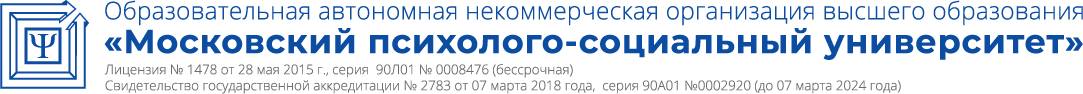 Код компетенцииРезультаты освоения ОПОП (содержание компетенций)Индикаторы достижения компетенцийФормы образовательной деятельности, способствующие формированию и развитию компетенцииПК-6ПК-6 - умение организовать и поддерживать связи с деловыми партнерами, используя системы сбора необходимой информации для расширения внешних связей и обмена опытом при реализации проекта, в том числе, проекта государственно-частного партнерства;ПК-6.1. Умеет организовать и поддерживать связи с деловыми партнерамиКонтактная работа:ЛекцииПрактические занятияСамостоятельная работаПК-6ПК-6 - умение организовать и поддерживать связи с деловыми партнерами, используя системы сбора необходимой информации для расширения внешних связей и обмена опытом при реализации проекта, в том числе, проекта государственно-частного партнерства;ПК-6.2. Владеет навыками использования систем сбора информации для расширения внешних связей и обмена опытомКонтактная работа:ЛекцииПрактические занятияСамостоятельная работаПК-6ПК-6 - умение организовать и поддерживать связи с деловыми партнерами, используя системы сбора необходимой информации для расширения внешних связей и обмена опытом при реализации проекта, в том числе, проекта государственно-частного партнерства;ПК-6.3. Умеет организовать и поддерживать связи с деловыми партнерами, используя системы сбора необходимой информации для расширения внешних связей и обмена опытом при реализации проекта, в том числе, проекта государственно-частного партнерства;Контактная работа:ЛекцииПрактические занятияСамостоятельная работаОПК-3ОПК-3. Способен разрабатывать обоснованные организационно-управленческие решения с учетом их социальной значимости, содействовать их реализации в условиях сложной и динамичной среды и оценивать их последствия;ОПК-3.1. Реализует обоснованные организационно-управленческие решения с учетом их социальной значимостиКонтактная работа:ЛекцииПрактические занятияСамостоятельная работаОПК-3ОПК-3. Способен разрабатывать обоснованные организационно-управленческие решения с учетом их социальной значимости, содействовать их реализации в условиях сложной и динамичной среды и оценивать их последствия;ОПК-3.2. Способен разрабатывать обоснованные организационно-управленческие решения с учетом их социальной значимостиКонтактная работа:ЛекцииПрактические занятияСамостоятельная работаОПК-3ОПК-3. Способен разрабатывать обоснованные организационно-управленческие решения с учетом их социальной значимости, содействовать их реализации в условиях сложной и динамичной среды и оценивать их последствия;ОПК-3.3. Способен разрабатывать обоснованные организационно-управленческие решения с учетом их социальной значимости, содействовать их реализации в условиях сложной и динамичной среды и оценивать их последствия;Контактная работа:ЛекцииПрактические занятияСамостоятельная работаОбъём дисциплиныВсего часовВсего часовВсего часовОбъём дисциплиныочная форма обученияочно-заочная форма обучениязаочная форма обученияОбщая трудоемкость дисциплины144144144Контактная работа обучающихся с преподавателем (всего)18404Аудиторная работа (всего):18404в том числе:Лекции8162семинары, практические занятия10242лабораторные работыВнеаудиторная работа (всего):117104136в том числе:Самостоятельная работа обучающихся (всего)117104136Вид промежуточной аттестации обучающегося – зачет с оценкой94№п/пРазделы и темы дисциплиныСеместрВиды учебной работы, включая самостоятельную работу студентов и трудоемкость (в часах)Виды учебной работы, включая самостоятельную работу студентов и трудоемкость (в часах)Виды учебной работы, включая самостоятельную работу студентов и трудоемкость (в часах)Виды учебной работы, включая самостоятельную работу студентов и трудоемкость (в часах)Виды учебной работы, включая самостоятельную работу студентов и трудоемкость (в часах)Виды учебной работы, включая самостоятельную работу студентов и трудоемкость (в часах)Виды учебной работы, включая самостоятельную работу студентов и трудоемкость (в часах)Виды учебной работы, включая самостоятельную работу студентов и трудоемкость (в часах)Вид оценочного средства текущего контроля успеваемости, промежуточной аттестации (по семестрам)№п/пРазделы и темы дисциплиныСеместрВсегоИз них аудиторные занятияИз них аудиторные занятияИз них аудиторные занятияИз них аудиторные занятияСамостоятельная работаКонтрольная работаКурсовая работаВид оценочного средства текущего контроля успеваемости, промежуточной аттестации (по семестрам)№п/пРазделы и темы дисциплиныСеместрВсегоЛекции .Практикум. ЛабораторПрактическ.занятия /семинары 1Сущность, цель и источники КСО. Экономические факторы необходимости КСО. Социально-культурные факторы КСО1151113Опрос2Стратегия бизнеса и КСО. Исторический анализ концепции КСО. Современные типы КСО1151113Коллоквиум 3Международный опыт КСО. Социальные программы: структура и содержание1151113Опрос4КСО как императив бизнеса в России. Роль субъектов КСО: государство – фирма – домашнее хозяйство. Программы социально-экономического развития территорий1151113Коллоквиум 5Деятельность Ассоциации менеджеров России. Анализ приоритетов источников социальных инвестиций. Качество менеджмента и уровень социальной ответственности.1151113ОпросТекущий контроль (контрольный срез)Тестирование6Отраслевое позиционирование КСО. Внешние и внутренние социальные инвестиции1151113Тестирование7КСО и финансовая эффективность компании. Социальные стандарты и КСО.1151113Коллоквиум 8Взаимоотношения с заинтересованными лицами и капитализация компании. Эффективность социального партнерства1151113Опрос9Институты устойчивого развития в действиях компаний. Критерии эффективности КСО.115-213Коллоквиум Зачет с оценкой9Итого144810117 Зачет с оценкой9№п/пРазделы и темы дисциплиныСеместрВиды учебной работы, включая самостоятельную работу студентов и трудоемкость (в часах)Виды учебной работы, включая самостоятельную работу студентов и трудоемкость (в часах)Виды учебной работы, включая самостоятельную работу студентов и трудоемкость (в часах)Виды учебной работы, включая самостоятельную работу студентов и трудоемкость (в часах)Виды учебной работы, включая самостоятельную работу студентов и трудоемкость (в часах)Виды учебной работы, включая самостоятельную работу студентов и трудоемкость (в часах)Виды учебной работы, включая самостоятельную работу студентов и трудоемкость (в часах)Виды учебной работы, включая самостоятельную работу студентов и трудоемкость (в часах)Вид оценочного средства текущего контроля успеваемости, промежуточной аттестации (по семестрам)№п/пРазделы и темы дисциплиныСеместрВсегоИз них аудиторные занятияИз них аудиторные занятияИз них аудиторные занятияИз них аудиторные занятияСамостоятельная работаКонтрольная работаКурсовая работаВид оценочного средства текущего контроля успеваемости, промежуточной аттестации (по семестрам)№п/пРазделы и темы дисциплиныСеместрВсегоЛекции .Практикум. ЛабораторПрактическ.занятия /семинары 1Сущность, цель и источники КСО. Экономические факторы необходимости КСО. Социально-культурные факторы КСО2162311Опрос2Стратегия бизнеса и КСО. Исторический анализ концепции КСО. Современные типы КСО2162212Коллоквиум 3Международный опыт КСО. Социальные программы: структура и содержание2161312Опрос4КСО как императив бизнеса в России. Роль субъектов КСО: государство – фирма – домашнее хозяйство. Программы социально-экономического развития территорий2162311Коллоквиум 5Деятельность Ассоциации менеджеров России. Анализ приоритетов источников социальных инвестиций. Качество менеджмента и уровень социальной ответственности.2161312ОпросТекущий контроль (контрольный срез)Тестирование6Отраслевое позиционирование КСО. Внешние и внутренние социальные инвестиции2162212Тестирование7КСО и финансовая эффективность компании. Социальные стандарты и КСО.2162212Коллоквиум 8Взаимоотношения с заинтересованными лицами и капитализация компании. Эффективность социального партнерства2162311Опрос9Институты устойчивого развития в действиях компаний. Критерии эффективности КСО.2162311Коллоквиум Зачет с оценкойИтого1441624104Зачет с оценкой№п/пРазделы и темы дисциплиныСеместрВиды учебной работы, включая самостоятельную работу студентов и трудоемкость (в часах)Виды учебной работы, включая самостоятельную работу студентов и трудоемкость (в часах)Виды учебной работы, включая самостоятельную работу студентов и трудоемкость (в часах)Виды учебной работы, включая самостоятельную работу студентов и трудоемкость (в часах)Виды учебной работы, включая самостоятельную работу студентов и трудоемкость (в часах)Виды учебной работы, включая самостоятельную работу студентов и трудоемкость (в часах)Виды учебной работы, включая самостоятельную работу студентов и трудоемкость (в часах)Виды учебной работы, включая самостоятельную работу студентов и трудоемкость (в часах)Вид оценочного средства текущего контроля успеваемости, промежуточной аттестации (по семестрам)№п/пРазделы и темы дисциплиныСеместрВсегоИз них аудиторные занятияИз них аудиторные занятияИз них аудиторные занятияИз них аудиторные занятияСамостоятельная работаКонтрольная работаКурсовая работаВид оценочного средства текущего контроля успеваемости, промежуточной аттестации (по семестрам)№п/пРазделы и темы дисциплиныСеместрВсегоЛекции .Практикум. ЛабораторПрактическ.занятия /семинары 1Сущность, цель и источники КСО. Экономические факторы необходимости КСО. Социально-культурные факторы КСО2161-15Опрос2Стратегия бизнеса и КСО. Исторический анализ концепции КСО. Современные типы КСО2161-15Коллоквиум 3Международный опыт КСО. Социальные программы: структура и содержание215-114Опрос4КСО как императив бизнеса в России. Роль субъектов КСО: государство – фирма – домашнее хозяйство. Программы социально-экономического развития территорий216-115Коллоквиум 5Деятельность Ассоциации менеджеров России. Анализ приоритетов источников социальных инвестиций. Качество менеджмента и уровень социальной ответственности.215--15Опрос6Отраслевое позиционирование КСО. Внешние и внутренние социальные инвестиции216--16Тестирование7КСО и финансовая эффективность компании. Социальные стандарты и КСО.215--15Коллоквиум 8Взаимоотношения с заинтересованными лицами и капитализация компании. Эффективность социального партнерства216--16Опрос9Институты устойчивого развития в действиях компаний. Критерии эффективности КСО.215--15Коллоквиум Зачет с оценкой4Итого14422136Зачет с оценкой4Наименование темыВопросы, вынесенные на самостоятельное изучениеФормы самостоятельной работыУчебно-методическое обеспечениеФорма контроляСущность, цель и источники КСО. Экономические факторы необходимости КСО. Социально-культурные факторы КСОПеречень необходимых факторов КСОРабота в библиотеке, включая ЭБС. Подготовка доклада- презентации.Литература к теме, работа с интернет источникамиОпросСтратегия бизнеса и КСО. Исторический анализ концепции КСО. Современные типы КСОКлассификация КСО.Работа в библиотеке, включая ЭБС. Подготовка доклада- презентацииЛитература к теме, работа с интернет источникамиКоллоквиум Международный опыт КСО. Социальные программы: структура и содержаниеКлассификация социальных программРабота в библиотеке, включая ЭБС. Подготовка доклада- презентации.Литература к теме, работа с интернет источникамиОпросКСО как императив бизнеса в России. Роль субъектов КСО: государство – фирма – домашнее хозяйство. Программы социально-экономического развития территорийКлассификация программ социально-экономического развития территорийРабота в библиотеке, включая ЭБС. Подготовка доклада- презентации.Литература к теме, работа с интернет источникамиКоллоквиум Деятельность Ассоциации менеджеров России. Анализ приоритетов источников социальных инвестиций. Качество менеджмента и уровень социальной ответственности.История возникновения ассоциации менеджеров, зависимость качества менеджмента и уровня социальной ответственностиРабота в библиотеке, включая ЭБС. Подготовка доклада- презентации.Литература к теме, работа с интернет источникамиОпросОтраслевое позиционирование КСО. Внешние и внутренние социальные инвестицииВиды инвестиций. Инвестиции в человеческие ресурсы.Работа в библиотеке, включая ЭБС. Подготовка доклада- презентации.Литература к теме, работа с интернет источникамиКоллоквиум КСО и финансовая эффективность компании. Социальные стандарты и КСО.Классификация социальных стандартов КСОРабота в библиотеке, включая ЭБС. Подготовка доклада- презентации.Литература к теме, работа с интернет источникамиОпросВзаимоотношения с заинтересованными лицами и капитализация компании. Эффективность социального партнерстваСистема и виды отношений с заинтересованными лицами.Работа в библиотеке, включая ЭБС. Подготовка доклада- презентации.Литература к теме, работа с интернет источникамиКоллоквиум Институты устойчивого развития в действиях компаний. Критерии эффективности КСО.Критерии эффективности социального партнерства.Работа в библиотеке, включая ЭБС. Подготовка доклада- презентации.Литература к теме, работа с интернет источникамиОпрос№ п/пНаименование оценочного средстваКраткая характеристика оценочного средстваШкала и критерии оценки, баллКритерии оценивания компетенции1.ОпросСбор первичной информации по выяснению уровня усвоения пройденного материала«Зачтено» - если обучающийся демонстрирует знание материала по разделу, основанные на знакомстве с обязательной литературой и современными публикациями; дает логичные, аргументированные ответы на поставленные вопросы. Также оценка «зачтено» ставится, если обучающимся допущены незначительные неточности в ответах, которые он исправляет путем наводящих вопросов со стороны преподавателя.«Не зачтено» - имеются существенные пробелы в знании основного материала по разделу, а также допущены принципиальные ошибки при изложении материала.ПК-6.1., ПК-6.2, ПК-6.3.ОПК-32Доклад-презентацияПубличное выступление по представлению полученных результатов в программе Microsoft PowerPoint«5» – доклад выполнен в соответствии с заявленной темой, презентация легко читаема и ясна для понимания, грамотное использование терминологии, свободное изложение рассматриваемых проблем, докладчик правильно ответил на все вопросы в ходе дискуссии;«4» – некорректное оформление презентации, грамотное использование терминологии, в основном свободное изложение рассматриваемых проблем, докладчик частично правильно ответил на все вопросы в ходе дискуссии;«3» – отсутствие презентации, докладчик испытывал затруднения при выступлении и ответе на вопросы в ходе дискуссии;«2» - докладчик не раскрыл темуПК-6.1., ПК-6.2, ПК-6.3.ОПК-33КоллоквиумБеседа преподавателя с учащимися на определенную тему из учебной программы«Зачтено» - если обучающийся демонстрирует знание материала по разделу, основанные на знакомстве с обязательной литературой и современными публикациями; дает логичные, аргументированные ответы на поставленные вопросы. Также оценка «зачтено» ставится, если обучающимся допущены незначительные неточности в ответах, которые он исправляет путем наводящих вопросов со стороны преподавателя.«Незачтено» - имеются существенные пробелы в знании основного материала по разделу, а также допущены принципиальные ошибки при изложении материала.ПК-6.1., ПК-6.2, ПК-6.3.ОПК-34ТестированиеТестирование можно проводить в форме: компьютерного тестирования, т.е. компьютер произвольно выбирает вопросы из базы данных по степени сложности;письменных ответов, т.е. преподаватель задает вопрос и дает несколько вариантов ответа, а студент на отдельном листе записывает номера вопросов и номера соответствующих ответов«отлично» - процент правильных ответов 80-100%; «хорошо» - процент правильных ответов 65-79,9%;«удовлетворительно» - процент правильных ответов 50-64,9%;«неудовлетворительно» - процент правильных ответов менее 50%.ПК-6.1., ПК-6.2, ПК-6.3.ОПК-3№Форма контроля/ коды оцениваемых компетенцийПроцедура оцениванияШкала и критерии оценки, балл1.Зачет с оценкой - ПК-6.1., ПК-6.2, ПК-6.3. ОПК-3Правильность ответов на все вопросы (верное, четкое и достаточно глубокое изложение идей, понятий, фактов и т.д.);Сочетание полноты и лаконичности ответа;Наличие практических навыков по дисциплине (решение задач или заданий);Ориентирование в учебной, научной и специальной литературе;Логика и аргументированность изложения;Грамотное комментирование, приведение примеров, аналогий;Культура ответа.оценка «отлично» - обучающийся должен дать полные, исчерпывающие ответы на вопросы экзаменационного билета, в частности, ответ должен предполагать знание основных понятий и их особенностей, умение правильно определять специфику соответствующих отношений, правильное решение практического задания. Оценка «отлично» предполагает наличие системы знаний по предмету, умение излагать материал в логической последовательности, систематично, грамотным языком;оценка «хорошо» - обучающийся должен дать полные ответы на вопросы, указанные в экзаменационном билете. Допускаются неточности при ответе, которые все же не влияют на правильность ответа. Ответ должен предполагать знание основных понятий и их особенностей, умение правильно определять специфику соответствующих отношений. Оценка «хорошо» предполагает наличие системы знаний по предмету, умение излагать материал в логической последовательности, систематично, грамотным языком, однако, допускаются незначительные ошибки, неточности по названным критериям, которые все же не искажают сути соответствующего ответа;оценка «удовлетворительно» - обучающийся должен в целом дать ответы на вопросы, предложенные в экзаменационном билете, ориентироваться в системе дисциплины «Корпоративная социальная ответственность», знать основные категории предмета. Оценка «удовлетворительно» предполагает, что материал в основном изложен грамотным языком;оценка «неудовлетворительно» предполагает, что обучающимся либо не дан ответ на вопрос билета, либо обучающийся не знает основных категорий, не может определить предмет дисциплины.1.Тестирование (на зачете с оценкой) - ПК-6.1., ПК-6.2, ПК-6.3. ОПК-3Полнота знаний теоретического контролируемого материала. Количество правильных ответов«отлично» - процент правильных ответов 80-100%; «хорошо» - процент правильных ответов 65-79,9%;«удовлетворительно» - процент правильных ответов 50-64,9%;«неудовлетворительно» - процент правильных ответов менее 50%.Вид деятельностиМетодические указания по организации деятельности студентаЛекцияНаписание конспекта лекций: кратко, схематично, последовательно фиксировать основные положения, выводы, формулировки, обобщения; помечать важные мысли, выделять ключевые слова, термины. Проверка терминов, понятий с помощью энциклопедий, словарей, справочников с выписыванием толкований в тетрадь. Обозначить вопросы, термины, материал, который вызывает трудности, пометить и попытаться найти ответ в рекомендуемой литературе. Если самостоятельно не удается разобраться в материале, необходимо сформулировать вопрос и задать преподавателю на консультации, на практическом занятии.Практические занятияПроработка рабочей программы, уделяя особое внимание целям и задачам, структуре и содержанию дисциплины. Конспектирование источников. Работа с конспектом лекций, подготовка ответов к контрольным вопросам, просмотр рекомендуемой литературы, работа с текстом. Прослушивание аудио- и видеозаписей по заданной теме, решение расчетно-графических заданий, решение задач по алгоритму и др.Индивидуальные заданияЗнакомство с основной и дополнительной литературой, включая справочные издания, зарубежные источники, конспект основных положений, терминов, сведений, требующихся для запоминания и являющихся основополагающими в этой теме. Составление аннотаций к прочитанным литературным источникам и др.Самостоятельная работаСамостоятельная работа проводится с целью: систематизации и закрепления полученных теоретических знаний и практических умений обучающихся; углубления и расширения теоретических знаний студентов; формирования умений использовать нормативную,  правовую, справочную  документацию, учебную  и специальную литературу; развития познавательных способностей и активности обучающихся: творческой инициативы, самостоятельности, ответственности, организованности; формирование самостоятельности мышления, способностей к саморазвитию, совершенствованию и самоорганизации; формирования профессиональных компетенций; развитию исследовательских умений обучающихся. Формы и виды самостоятельной работы: чтение основной и дополнительной литературы – самостоятельное изучение материала по рекомендуемым литературным источникам; работа с библиотечным каталогом, самостоятельный подбор необходимой литературы; работа со словарем, справочником; поиск необходимой информации в сети Интернет; конспектирование  источников; реферирование источников; составление аннотаций к прочитанным литературным источникам; составление рецензий и отзывов на прочитанный материал; составление обзора публикаций по теме; составление и разработка терминологического словаря; составление хронологической таблицы; составление библиографии (библиографической картотеки); подготовка к различным формам текущей и промежуточной аттестации (к тестированию, зачету, экзамену); выполнение домашних контрольных работ; самостоятельное выполнение практических заданий репродуктивного типа (ответы на вопросы, тесты; выполнение творческих заданий). Технология организации самостоятельной работы обучающихся включает использование информационных и материально-технических ресурсов образовательного учреждения: библиотеку с читальным залом, укомплектованную в соответствии с существующими нормами; учебно-методическую базу учебных кабинетов, лабораторий и зала кодификации; компьютерные классы с возможностью работы в сети Интернет; аудитории (классы) для консультационной деятельности; учебную и учебно-методическую литературу, разработанную с учетом увеличения доли самостоятельной работы студентов, и иные  методические материалы. Перед выполнением обучающимися внеаудиторной самостоятельной работы преподаватель проводит консультирование по выполнению задания, который включает цель задания, его содержания, сроки выполнения, ориентировочный объем работы, основные требования к результатам работы, критерии оценки. Во время выполнения обучающимися внеаудиторной самостоятельной работы и при необходимости преподаватель может проводить индивидуальные и групповые консультации. Самостоятельная работа может осуществляться индивидуально или группами обучающихся в зависимости от цели, объема, конкретной тематики самостоятельной работы, уровня сложности, уровня умений обучающихся. Контроль самостоятельной работы предусматривает:соотнесение содержания контроля с целями обучения; объективность контроля;валидность контроля (соответствие предъявляемых заданий тому, что предполагается проверить); дифференциацию контрольно-измерительных материалов.Формы контроля самостоятельной работы:просмотр и проверка выполнения самостоятельной работы преподавателем;организация самопроверки, взаимопроверки выполненного задания в группе; обсуждение результатов выполненной работы на занятии;проведение письменного опроса; проведение устного опроса;организация и проведение индивидуального собеседования; организация и проведение собеседования с группой;защита отчетов о проделанной работе.ОпросОпрос - это средство контроля, организованное как специальная беседа преподавателя с обучающимся на темы, связанные с изучаемой дисциплиной, и рассчитанное на выявление объема знаний по определенному разделу, теме, проблеме и т.п. Проблематика, выносимая на опрос определена в заданиях для самостоятельной работы обучающегося, а также может определяться преподавателем, ведущим семинарские занятия. Во время проведения опроса обучающийся должен уметь обсудить с преподавателем соответствующую проблематику на уровне диалога.КоллоквиумКоллоквиум (от латинского colloquium – разговор, беседа) – одна из форм учебных занятий, беседа преподавателя с учащимися на определенную тему из учебной программы. Цель проведения коллоквиума состоит в выяснении уровня знаний, полученных учащимися в результате прослушивания лекций, посещения семинаров, а также в результате самостоятельного изучения материала. В рамках поставленной цели решаются следующие задачи:выяснение качества и степени понимания учащимися лекционного материала;развитие и закрепление навыков выражения учащимися своих мыслей;расширение вариантов самостоятельной целенаправленной подготовки учащихся;развитие навыков обобщения различных литературных источников;предоставление возможности учащимся сопоставлять разные точки зрения по рассматриваемому вопросу.В результате проведения коллоквиума преподаватель должен иметь представление:о качестве лекционного материала;о сильных и слабых сторонах своей методики чтения лекций;о сильных и слабых сторонах своей методики проведения семинарских занятий;об уровне самостоятельной работы учащихся;об умении обучающихся вести дискуссию и доказывать свою точку зрения;о степени эрудированности учащихся;о степени индивидуального освоения материала конкретными обучающимися.В результате проведения коллоквиума обучающийся должен иметь представление:об уровне своих знаний по рассматриваемым вопросам в соответствии с требованиями преподавателя и относительно других студентов группы;о недостатках самостоятельной проработки материала;о своем умении излагать материал;о своем умении вести дискуссию и доказывать свою точку зрения.В зависимости от степени подготовки группы можно использовать разные подходы к проведению коллоквиума. В случае, если большинство группы с трудом воспринимает содержание лекций и на практических занятиях демонстрирует недостаточную способность активно оперировать со смысловыми единицами и терминологией курса, то коллоквиум можно разделить на две части. Сначала преподаватель излагает базовые понятия, содержащиеся в программе. Это должно занять не более четверти занятия. Остальные три четверти необходимо посвятить дискуссии, в ходе которой обучающиеся должны убедиться и, главное, убедить друг друга в обоснованности и доказательности полученного видения вопроса и его соответствия реальной практике. Если же преподаватель имеет дело с более подготовленной, самостоятельно думающей и активно усваивающей смысловые единицы и терминологию курса аудиторией, то коллоквиум необходимо провести так, чтобы сами обучающиеся сформулировали изложенные в программе понятия, высказали несовпадающие точки зрения и привели практические примеры. За преподавателем остается роль модератора (ведущего дискуссии), который в конце «лишь» суммирует совместно полученные результаты.ТестированиеКонтроль в виде тестов может использоваться после изучения каждой темы курса. Итоговое тестирование можно проводить в форме: компьютерного тестирования, т.е. компьютер произвольно выбирает вопросы из базы данных по степени сложности;письменных ответов, т.е. преподаватель задает вопрос и дает несколько вариантов ответа, а обучающийся на отдельном листе записывает номера вопросов и номера соответствующих ответов. Для достижения большей достоверности результатов тестирования следует строить текст так, чтобы у обучающихся было не более 40 – 50 секунд для ответа на один вопрос. Итоговый тест должен включать не менее 60 вопросов по всему курсу. Значит, итоговое тестирование займет целое занятие. Оценка результатов тестирования может проводиться двумя способами:1) по 5-балльной системе, когда ответы студентов оцениваются следующим образом:- «отлично» – более 80% ответов правильные;- «хорошо» – более 65% ответов правильные; - «удовлетворительно» – более 50% ответов правильные.Обучающиеся, которые правильно ответили менее чем на 70% вопросов, должны в последующем пересдать тест. При этом необходимо проконтролировать, чтобы вариант теста был другой; 2) по системе зачет-незачет, когда для зачета по данной дисциплине достаточно правильно ответить более чем на 70% вопросов. Подготовка к экзаменуПри подготовке к экзамену необходимо ориентироваться на конспекты лекций, рекомендуемую литературу и др. Основное в подготовке к сдаче экзамена по дисциплине «Система управления документооборотом» - это повторение всего материала дисциплины, по которому необходимо сдавать экзамен. При подготовке к сдаче экзамена обучающийся весь объем работы должен распределять равномерно по дням, отведенным для подготовки к экзамену, контролировать каждый день выполнение намеченной работы. Подготовка к экзамену включает в себя три этапа:самостоятельная работа в течение семестра;непосредственная подготовка в дни, предшествующие экзамену по темам курса; подготовка к ответу на задания, содержащиеся в билетах (тестах) экзамена.Для успешной сдачи экзамена по дисциплине «Система управления документооборотом» обучающиеся должны принимать во внимание, что:все основные вопросы, указанные в рабочей программе, нужно знать, понимать их смысл и уметь его разъяснить;указанные в рабочей программе формируемые профессиональные компетенции в результате освоения дисциплины должны быть продемонстрированы студентом;семинарские занятия способствуют получению более высокого уровня знаний и, как следствие, более высокой оценке на экзамене;готовиться к экзамену необходимо начинать с первой лекции и первого семинара.№п/пСодержание измененияСодержание измененияРеквизиты документа об утверждении измененияРеквизиты документа об утверждении измененияДата введения измененияДата введения изменения